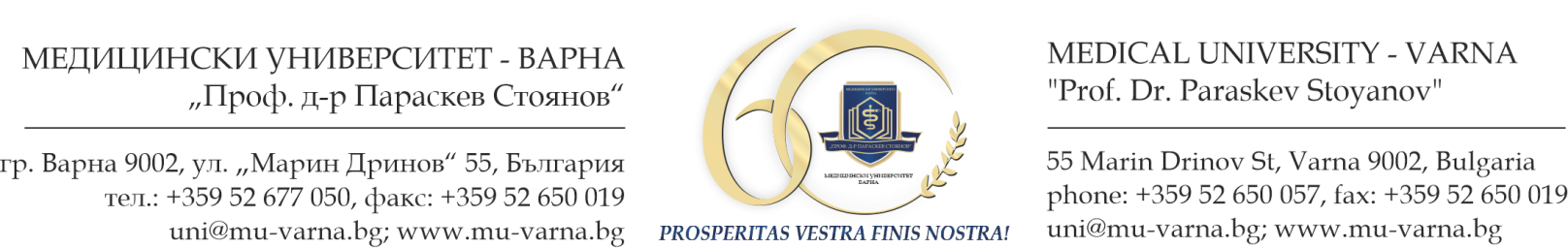 ДО РЕКТОРА							Приложение № 1НА МЕДИЦИНСКИ УНИВЕРСИТЕТ „ПРОФ. Д-Р ПАРАСКЕВ ИВ.СТОЯНОВ“ - ВАРНАЗАЯВЛЕНИЕ За настаняване в база за отдих в с.Зорницана Медицински университет „Проф. д-р Параскев Стоянов“-Варнаот ___________________________________________________________________________/име, презиме, фамилия/_____________________________________________________________________________/длъжност/_____________________________________________________________________________/катедра, отдел, звено/_____________________________________________________________________________/e-mail, телефон за връзка/Уважаеми г-н Ректор,С настоящото заявявам желанието си да бъда настанен/настанена в ........ бр. стая/ ...... апартамент в база за отдих и настаняване почивна база в с. Зорница за периода от ____________20....г. до __________ 20… включително. В помещенията ще почиват:1._____________________________________________________________________/име, презиме, фамилия/______________________________________________________________________/статут на почиващия/2._____________________________________________________________________/име, презиме, фамилия/______________________________________________________________________/статут на почиващия/3._____________________________________________________________________/име, презиме, фамилия/______________________________________________________________________/статут на почиващия/4._____________________________________________________________________/име, презиме, фамилия/______________________________________________________________________/статут на почиващия/5._____________________________________________________________________/име, презиме, фамилия/______________________________________________________________________/статут на почиващия/6._____________________________________________________________________/име, презиме, фамилия/______________________________________________________________________/статут на почиващия/Декларирам, че вярно и точно съм посочил статута на лицата, посочени в настоящото заявление.При възможност бих желал/желала да ползвам стая/стаи/апартамент №... ………………….Към настоящото заявление прилагам: ……………………………………..........……………………………………………………………………………………………………………………………………………………………………………………………………………….Дата:							Заявител:									(име, фамилия, подпис)ДЕКЛАРАЦИЯДолуподписаният/долуподписаната _______________________________________________________________________________/име, презиме, фамилия/_______________________________________________________________________________/длъжност/_______________________________________________________________________________/катедра, отдел, звено/ДЕКЛАРИРАМ, ЧЕ:Запозната/ запознат съм с Правилата за ползване на почивна база в с. Зорница,  предоставена за управление на Медицински университет  “Проф. д-р Параскев Стоянов“ – Варна (Правилата);Задължавам се да платя дължимите суми за заявените от мен нощувки в определения в Правилата срок. При неплащане в посочения срок заявлението ми да счита за оттеглено.Информиран/информирана съм, че при отказ от ползване или при предсрочно напускане на почивната база платените суми за неизползвани нощувки не се възстановяват, освен в извънредни случаи (заболяване, природни бедствия или смърт на близък роднина) или поради неотложни служебни задължения, които водят до невъзможност от ползване на карта за почивка.В случай, че бъда настанен/настанена в почивната база и аз или друг почиващ, посочен в заявлението ми за настаняване умишлено или по непредпазливост със свое действие или бездействие причини вреди на имуществото на МУ-Варна в базата или бъдат установени липси на имущество на МУ-Варна в ползваното от нас помещение/ помещения се задължавам да възстановя стойността на нанесените вреди/установени липси. Съгласен съм/ съгласна съм МУ-Варна да удържи стойността на нанесените вреди или установени липси от трудовото ми възнаграждение. Дата:           Декларатор:					           (име, фамилия, подпис) 